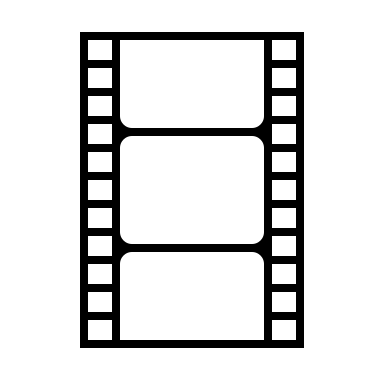 Teilt die Geschichte in Handlungsschritte ein und erstellt dazu ein Storyboard.   Comics sind eine Abfolge von Bildern, die einen Vorgang oder eine Geschichte erzählen. Will man aus einem Text ein Comic gestalten, muss man das Geschriebene mithilfe eines Storyboards in Szenen einteilen, sich Bilder überlegen und Sprechblasen gestalten. Notiert euch für jede Handlungsszene, was zu sehen ist (Hintergrund, Personen).Notiert euch, was die Bilder darstellen sollen, was die Figuren sagen müssen, damit der Textinhalt verständlich bleibt. Szene: Szene: Szene: Szene: Szene: 